Name _____________________________ Test Date __________________Hour ____Chapter 7 Study Guide Settling the Great BasinNotesVocabulary:Brainstorming on the topics: (all three brainstorms must be completed to get full credit for the essay.)Counties Practice – We will be learning where the different counties are in Utah.  Label the map using your book. Your test will include a map that you will need to fill out without the help of your study guide!  You will need to memorize them.
Bonus Activity – Many of our state symbols were chosen because of events that took place in the first years after the Mormon Pioneers entered Utah.  For twelve bonus points, figure out what each of these symbols are and why they were chosen.  You will get an extra six points if you draw a collage of these symbols together.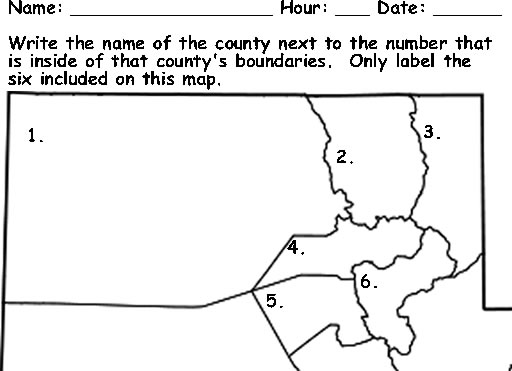 Exploring the Valley (pg. 120-121)1. What were the three most important tasks facing the Mormon pioneers once they arrived in Salt Lake?    1)                                                         2)                                                        3)2. Why were the first cabins built inside the Old Fort?The First Year (pg. 122-123)3. Salt Lake was organized into a grid.  In what city did the Mormons use the grid system before? __________4. Why were the streets in Mormon communities so wide?5. What were some of the problems the Mormon settlers had to overcome in the first year?   1)                                                         2)                                                        3)6. Why is the seagull Utah’s state bird?Gold is Discovered in California (pg. 124-125)7. How did the California gold rush benefit Utahns? 1) 2) 3)A Great Gathering (pg. 126)8. What is the difference between emigrant and immigrant?9. Where did most Mormon immigrants come from during this period? (countries)10. What was the Perpetual Emigrating Fund? How did it work?Called to Settle a New Place (pg. 127-128)11. How were people chosen to settle new places?  Explain why certain people were called/asked to go.12. Why did Mormons build so many settlements? (at least two reasons)     1)                                                                             2)13. What was the main occupation of most settlers? _________________14. What were some of the characteristics of early Mormon communities?  List four.1)                                                                             2)3)                                                                             4)A Unique Lifestyle (pg. 129-131)15. Why was life in the settlements considered unique? (at least two reasons)1)                                                                                                     2)16. Why did some Mormons participate in plural marriage (polygamy)?17. How did the Mormon communities get food during these early years in Utah? 1)                                                         2)                                                        3)New Settlements (pg. 132-135)18. Who was Peter Maughan and what did he do?19. What happened in Manti from 1849-50, and how were Walkara and Isaac Morley involved?The Proposed State of Deseret (pg. 136-137)20. What was the State of Deseret? Describe what it was politically and geographically.21. Why did Brigham Young want such a large state? (Use the map and readings to make inferences.  Why is a big state good?)22. How did the Compromise of 1850 help Utah?23. Utah’s territorial government was mostly run by the ____________________ government.24. Why did Congress name the new territory “Utah” instead of Deseret?25. Who was Millard Fillmore and what did he do in this chapter? 26. What was Utah Territory’s first capital city? ______________________27. Who was Brigham Young and what happened to him in this chapter? (Three things from this chapter!)30. What were some disadvantages of having Utah become a territory rather than a state?1)                                                         2)                                                        3)Handcarts to the West (pg. 138-139)31. Why did some pioneers use handcarts to travel West?32. How many people came by handcart to Utah? _____________________________________ Immigrants Start More Settlements (Chapter 9, pg. 162-163)32. Describe interesting/important events for settlement of , St. George and Richfield.Huntsville:St. George:Richfield:Settlements Spread Out (Chapter 10, pg. 190-194)33. Who advised the settlers in the Vernal area to build a fort for safety? _____________________________34. Why did the Hole-in-the-Rock group have such a hard time relocating in Bluff?  What did they have to do to get there?35. Which group of people settled in Iosepa?36. Why did the people of Iosepa have such a hard time adjusting to life in Utah?37. Where were the majority of settlements in Utah before 1857?________________________________38. Where did the Mormons build settlements after 1857? (see page 192)word:      boweryword:      boweryMy Understanding:     4    3      2      1Definition:Definition:Draw a picture of it:Draw a picture of it:Draw a picture of it:Sentence:Sentence:Draw a picture of it:Draw a picture of it:Draw a picture of it:Synonym/Example:Antonym/Non-Example:Draw a picture of it:word:      compromiseword:      compromiseMy Understanding:     4    3      2      1Definition:Definition:Draw a picture of it:Draw a picture of it:Draw a picture of it:Sentence:Sentence:Draw a picture of it:Draw a picture of it:Draw a picture of it:Synonym/Example:Antonym/Non-Example:Draw a picture of it:word:      emigrantword:      emigrantMy Understanding:     4    3      2      1Definition:Definition:Draw a picture of it:Draw a picture of it:Draw a picture of it:Sentence:Sentence:Draw a picture of it:Draw a picture of it:Draw a picture of it:Synonym/Example:Antonym/Non-Example:Draw a picture of it:word:      immigrantword:      immigrantMy Understanding:     4    3      2      1Definition:Definition:Draw a picture of it:Draw a picture of it:Draw a picture of it:Sentence:Sentence:Draw a picture of it:Draw a picture of it:Draw a picture of it:Synonym/Example:Antonym/Non-Example:Draw a picture of it:Bonus questions:Who bought fort Buenaventura from Miles Goodyear?Bonus questions:Who bought fort Buenaventura from Miles Goodyear?Bonus questions:Who bought fort Buenaventura from Miles Goodyear?word:      isolatedword:      isolatedMy Understanding:     4    3      2      1Definition:Definition:Draw a picture of it:Draw a picture of it:Draw a picture of it:Sentence:Sentence:Draw a picture of it:Draw a picture of it:Draw a picture of it:Synonym/Example:Antonym/Non-Example:Draw a picture of it:word:      moralityword:      moralityMy Understanding:     4    3      2      1DefinitionDefinitionDraw a picture of it:Draw a picture of it:Draw a picture of it:Sentence:Sentence:Draw a picture of it:Draw a picture of it:Draw a picture of it:Synonym/Example:Antonym/Non-Example:Draw a picture of it:word:      perpetuateword:      perpetuateMy Understanding:     4    3      2      1Definition:Definition:Draw a picture of it:Draw a picture of it:Draw a picture of it:Sentence:Sentence:Draw a picture of it:Draw a picture of it:Draw a picture of it:Synonym/Example:Antonym/Non-Example:Draw a picture of it:word:      petitionword:      petitionMy Understanding:     4    3      2      1DefinitionDefinitionDraw a picture of it:Draw a picture of it:Draw a picture of it:Sentence:Sentence:Draw a picture of it:Draw a picture of it:Draw a picture of it:Synonym/Example:Antonym/Non-Example:Draw a picture of it:word:      proposedword:      proposedMy Understanding:     4    3      2      1Definition:Definition:Draw a picture of it:Draw a picture of it:Draw a picture of it:Sentence:Sentence:Draw a picture of it:Draw a picture of it:Draw a picture of it:Synonym/Example:Antonym/Non-Example:Draw a picture of it:Bonus questions:What was Brigham City’s original name? Why did Brigham City’s name change?Bonus questions:What was Brigham City’s original name? Why did Brigham City’s name change?Bonus questions:What was Brigham City’s original name? Why did Brigham City’s name change?word:      surveyword:      surveyMy Understanding:     4    3      2      1DefinitionDefinitionDraw a picture of it:Draw a picture of it:Draw a picture of it:Sentence:Sentence:Draw a picture of it:Draw a picture of it:Draw a picture of it:Synonym/Example:Antonym/Non-Example:Draw a picture of it:Short Essay Questions – Informational ReviewShort Essay Questions – Informational ReviewShort Essay Questions – Informational Review#1 Why did Mormons choose the Salt Lake Valley to settle instead of other sites in the west (like California)?1st detail2nd detail3rd detail#2 How did the discovery of gold in California benefit the settlers in Utah?1st detail2nd detail3rd detail#3 Why did Mormons create so many communities across the Great Basin?  What purposes did those towns have?1st detail2nd detail3rd detailSymbol? (Write it below!)Explain why it was chosen.DrawingState MottoState Emblem (on our flag)State FlowerState BirdState InsectState Historic Vegetable